스케줄 제안1. 위치 : MASK – 예약 – 스케줄 제안2. 주요 기능가. 고객 선호도에 따른 다양한 여정을 메일 발송 (3개까지 동시 제안 가능)나. 제안별 운임 계산 내역과 TASF, 드리는 말씀 첨부 가능3. 사용방법  가. MASK - 예약 – 스케줄 제안 클릭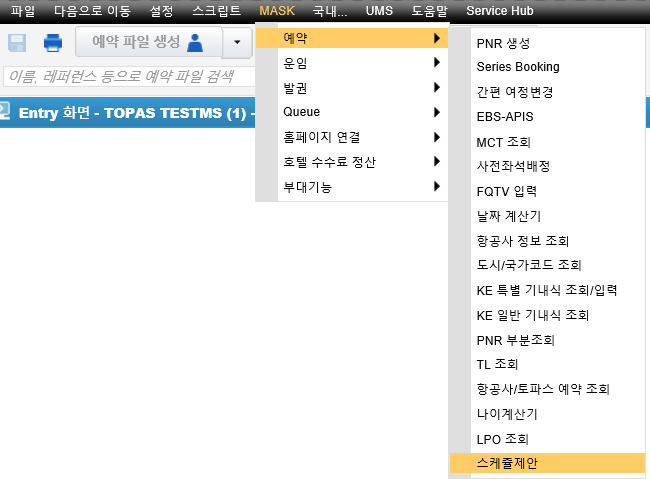   나. 여정 작성    - 화면 왼편 상단에 여정 작성 Entry를 입력하고 각각 ‘전송’ 버튼을 클릭합니다         >AN12MAYSELTYO/AKE            >SS1M1           >AN15MAYTYOSEL/AKE           >SS1M1           >NM1KIM/TOPASMS(생략가능)           >FXP (케이스에 따른 Pricing Entry 입력)           >FXT1 (조건에 맞는 운임 선택)           >RT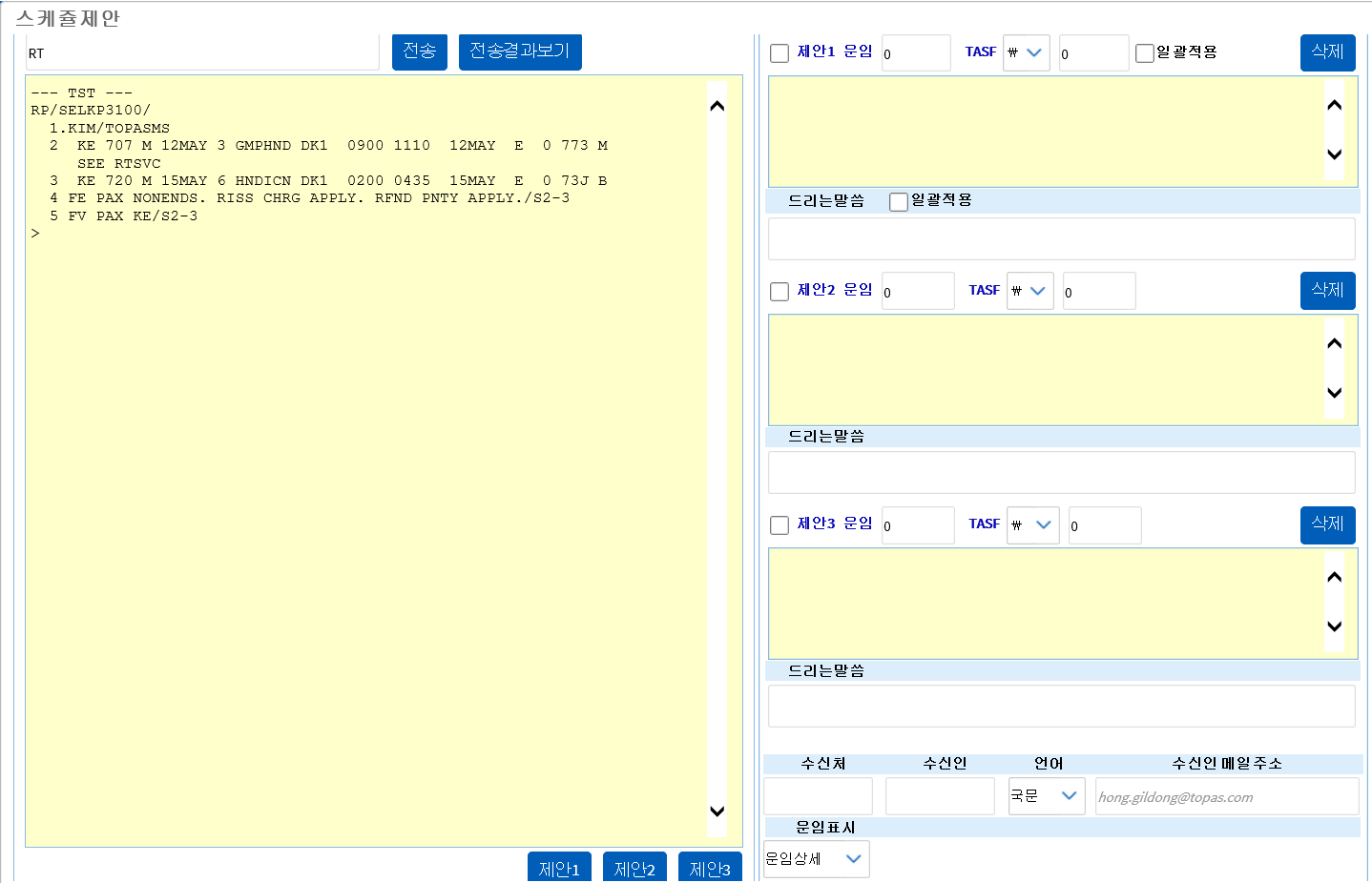 다. 화면 왼편 하단에 있는 ‘제안1’ 클릭    - 화면 우측 ‘제안1’ 박스에 작성한 여정과 운임을 표출합니다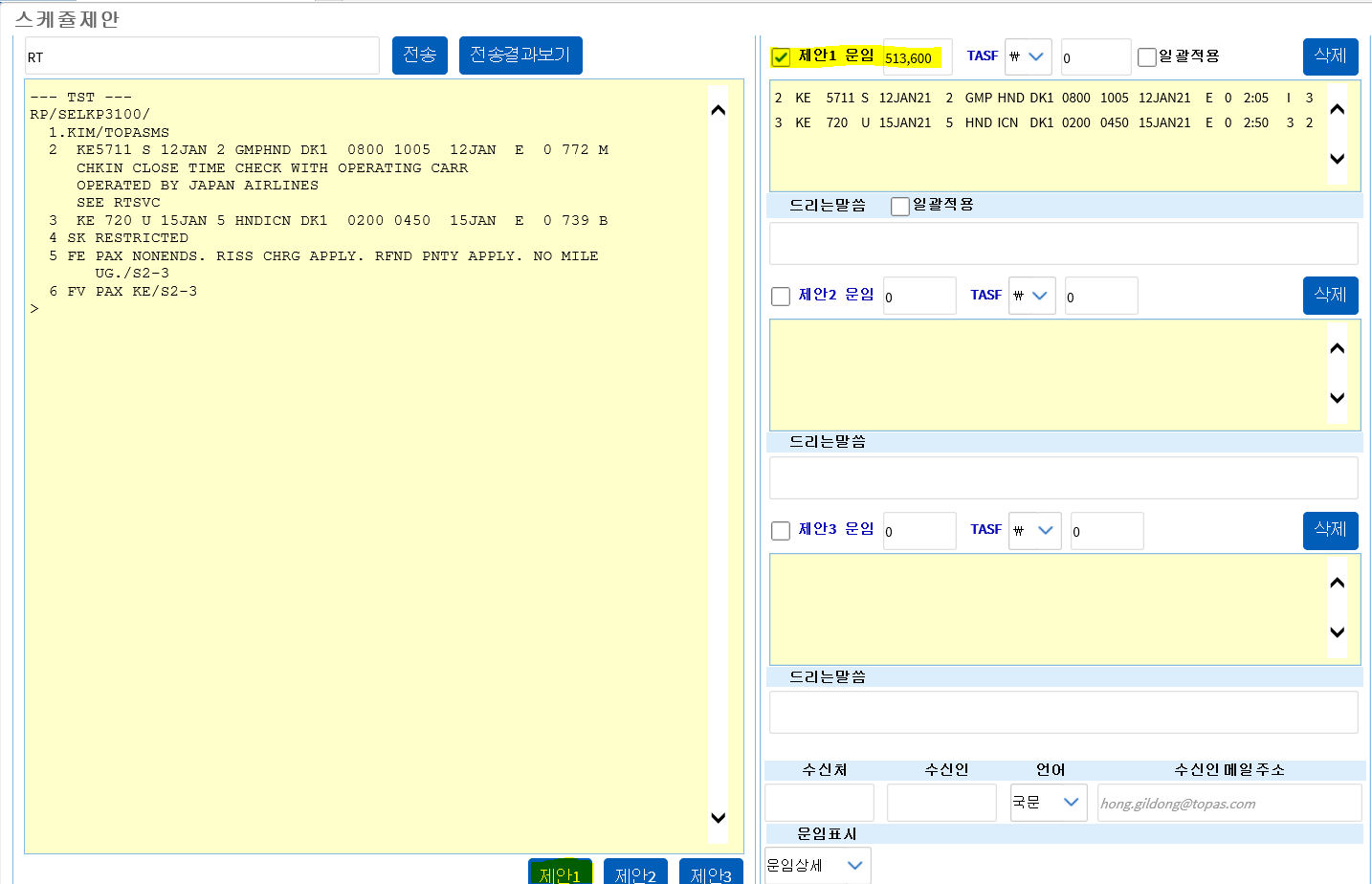 라. TASF 입력 (필요시)   1) 원화 입력 : \ 를 선택하고 우측 박스에 금액을 입력합니다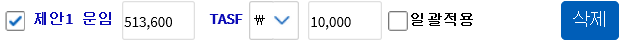    2) 퍼센트 입력 : % 를 선택하고 우측 박스에 징수할 퍼센트 수치 (5)를 입력하면, 금액(22,200)이 자동 계산                  되어 표시됩니다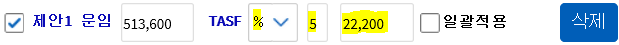 마. 드리는 말씀 : 여정이나 운임과 관련하여 고객에게 알려드릴 내용을 작성합니다바. 제안2 작성 (필요시)   1) >IG Entry 전송 (새로운 여정 작성시) 합니다   2) 3.나항부터 3.마항까지 진행하면서 ‘제안2’를 선택합니다.사. 제안3 작성 (필요시)   1) >IG Entry 전송 (새로운 여정 작성시) 합니다   2) 3.나항부터 3.마항까지 진행하면서 ‘제안3’을 선택합니다아. 화면 우측하단에 메일을 발송할 수신처, 수신인, 언어, 수신인메일주소를 입력합니다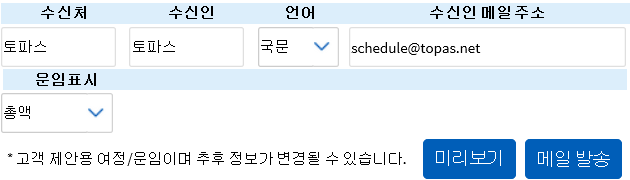 자. 운임표시 (운임상세, 총액) 선택   1) 운임상세 : 메일 발송한 스케줄 제안서의 금액이 운임, TAX, TASF로 구분되어 표시됩니다.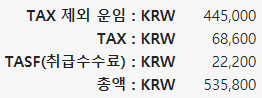    2) 총액 : 메일 발송한 스케줄 제안서의 금액이 총액으로 표기됩니다.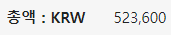 차. 미리보기 : 고객에게 발송 전 메일의 내용을 확인할 수 있습니다카. 메일 발송 : ‘메일발송’ 버튼을 클릭하여 작성한 스케줄을 고객에게 메일로 전송합니다.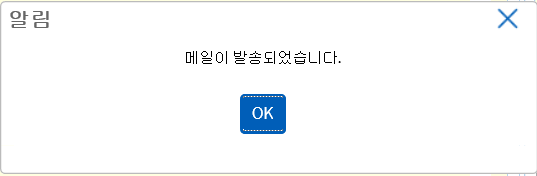 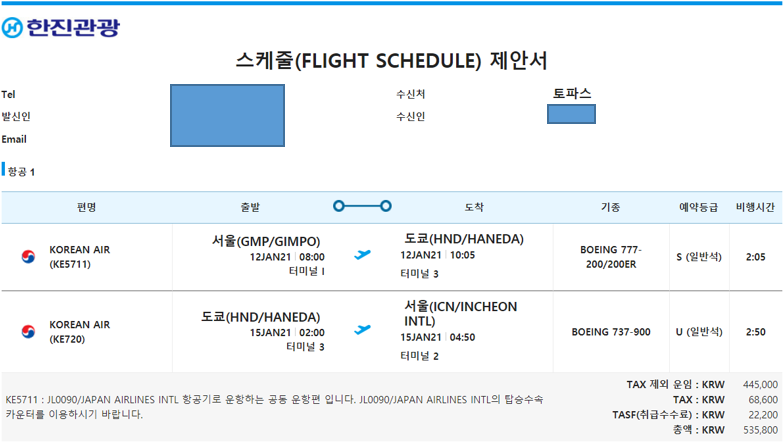 타. 일괄적용 : ‘제안1’의 TASF와 드리는 말씀에 있는 ‘일괄적용’을 클릭하면 ‘제안2’, ‘제안3’의 TASF와 드리는 말씀에도 동일한 내용이 반영됩니다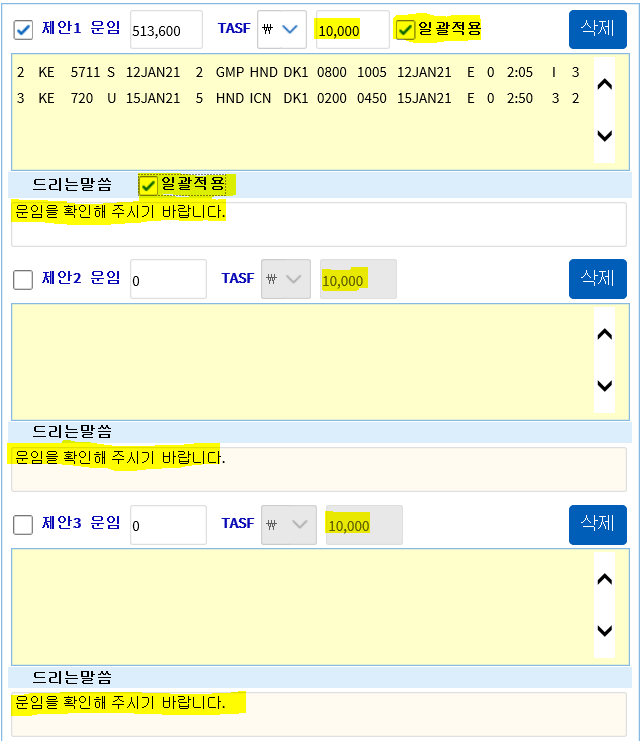 